Об  итогах  районного  Пушкинского фестиваля«Мой Пушкин»               В целях  приобщения обучающихся к творческому наследию   А.С.Пушкина, формирования их духовных, нравственных и эстетических качеств, популяризации ценностей отечественной художественной культуры с 02.04.2021г. по 11.04.2021г. проводился   районный  этап  Пушкинского  фестиваля  «Мой Пушкин».         Конкурс проводился  по шести номинациям: поэзия, проза, исследовательская работа, художественная иллюстрация , педагогическая , медиа-проект.       Конкурс проводился  в четырех  возрастных  категориях: 7 - 10 лет (младший возраст),                                                                                                                                11-15 лет (средний возраст) , 16-18 лет ( старший возраст), педагоги ( номинация «Педагогическая»).                                                                                       На фестиваль было  представлено  более 50  работ из 10 ОУ города и района                  (МБОУ гимназия № 3, МБОУ СОШ № 4, МБОУ СОШ № 6 , МБОУ НОШ № 7,  МБОУ СОШ № 9, МБОУ СОШ № 10, МБОУ СОШ № 12, МБОУ СОШ с.Казинка, МБОУ СОШ с.Фащевка , МБУ ДО ЦРТДЮПо итогам  проведения  фестиваля  и на основании решения оргкомитета                                                                ПРИКАЗЫВАЮ:Признать победителями и наградить Почетными грамотами отдела образования за высокое  качество выполненных работ:                                                                                                         - в номинации «Поэзия»: В возрастной категории 7-10 лет 1 место -  Блинов Матвей, обучающийся МБОУ НОШ № 7, педагог Веревкина Л.В.2 место -  Ермаков Артем, обучающийся МБОУ НОШ  № 7, педагог  Сосина С.И.                                                                                                                                                       3 место -  не присуждать    В возрастной категории 11-15 лет                                                                                                                   1 место - Куликова Анастасия, обучающаяся МБОУ СОШ №12, педагог Веретенникова О.А.2 место -  не присуждать    3 место -  Ходыкина Анастасия, обучающаяся МБОУ СОШ № 6, педагог Кузнецова Ю.А.  В возрастной категории 16-18 лет        1 место -  Стрельникова Анастасия, обучающаяся МБОУ СОШ № 9, педагог Кобзева М.Н.  2 место -  не присуждать                                                                                                                                            3  место - не присуждать                                                                                                           - в номинации  «Исследовательская работа» :    В возрастной категории 11-15 лет                                                                                                                    1 место  - не присуждать                                                                                                                                            2  место - не присуждать   3 место  - Беликова Анна , обучающаяся  МБОУ  СОШ № 4, педагог Буркова Л.В.     возрастная  категория  16–18  лет:                                                                                                           1 место -  не присуждать                                                                                                                                            2  место - не присуждать   3 место  -  Колпакова Елизавета, обучающаяся  МБОУ  СОШ с. Казинка, педагог Павловская М.А.                                                                                                                                                                                                                                                                                                                                                                                                                                                                                                                                                                                                      - в номинации  « Художественная иллюстрация» :                                                                    возрастная  категория  7-10 лет:                                                                                                                    1 место - Судоль Дмитрий, обучающийся МБОУ СОШ № 10, педагог Марчукова В.Г.                                                                                                                                                    2 место -  Марчукова Анна, обучающаяся  МБОУ НОШ № 7, педагог Дронова Е.И.3 место -  Полянский Кирилл,  обучающийся МБОУ СОШ №10, педагог Аверьянова С.И.возрастная  категория  11 – 15  лет:                                                                                                              1 место - Галеева Диана, обучающаяся МБОУ СОШ с. Фащевка, педагог Папина Т.В. 1 место - Шестакова Надежда, обучающийся  МБОУ НОШ № 7, педагог Дронова Е.И.2 место -  Соболева Александра, обучающаяся МБОУ СОШ  № 9, педагог Денисенко Г.А.3 место - Бурцева Полина, обучающаяся МБОУ  СОШ № 6 , педагог  Соболевская Н.А.возрастная  категория  16–18  лет:                                                                                                          1  место -  Солонинова Елизавета, обучающаяся МБОУ гим.№ 3 , педагог  Сорокина В.В.                                                                                                                                                            2  место -   Емельянова Таисия, обучающаяся МБОУ СОШ с.Казинка, педагог Кукина Э.В.3 место  -  не присуждать                                                                                                            - в номинации  «Педагогическая»:                                                                                                                                            1 место - Попонова Елена Валерьевна, учитель начальных классов МБОУ СОШ с.Фащевка                                                                    2 место - Ванина Елена Александровна, педагог дополнительного образования МБУ ДО ЦРТДЮ3 место -  Басинских Любовь Алексеевна, учитель МБОУ СОШ с. Фащевка - в номинации  «Медиа-проект»:возрастная  категория  7-10 лет:                                                                                                                    1 место - не присуждать 2 место - не присуждать 3 место – Липодат Маргарита,  обучающаяся МБОУ СОШ № 4, педагог Студеникина О.В.3 место – Дударева Елизавета,  обучающаяся МБУ ДО ЦРТДЮ, педагог Куликова Т.Е.возрастная  категория  11 – 15  лет:                                                                                                              1 место – Вакуленко Виктория, обучающаяся МБОУ СОШ № 4 , педагог Брезицкая О.В.2 место – Татаринова Елизавета, обучающаяся  МБОУ  СОШ с. Фащевка, педагог Татаринова Е.Б3 место -  Ряжская Александра, обучающаяся МБОУ гим.№ 3, педагог Джиоева А.В.3 место – Нелуш Екатерина, обучающаяся МБУ ДО ЦРТДЮ , педагог  Куликова Т.Е.возрастная  категория  16–18  лет:                                                                                                          1  место -  Осипова Полина, обучающаяся МБОУ СОШ № 4, педагог  Азарина О.Н                                                                                                                                                            2  место -  не присуждать                                                                                                             3 место  -  не присуждать                                                                                                                                                                                                                                                                                                                                                                                                                                                                                                                                                                                                                                                                                                                                                                                                                                                                                   2.Направить  работы  победителей  районного  этапа   Пушкинского  фестиваля  «Мой Пушкин»  на областной этап конкурса.                                                                                                                 Начальник отдела образования                                              А.Ю.Васильева            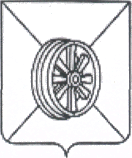 АДМИНИСТРАЦИЯ  ГРЯЗИНСКОГО  МУНИЦИПАЛЬНОГО  РАЙОНАОТДЕЛ      ОБРАЗОВАНИЯ                               П Р И К А З20.04.2021 г.                         № 245                                г.Грязи